MINISTERIO DE JUSTICIA Y SEGURIDAD PÚBLICA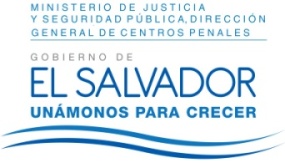 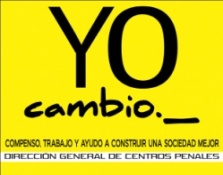 DIRECCIÓN GENERAL DE CENTROS PENALESUNIDAD DE ACCESO A LA INFORMACIÓN PÚBLICA7ª Avenida Norte y Pasaje N° 3 Urbanización Santa Adela Casa N° 1 Sn. Salv.Tel. 2527-8700Vista la solicitud del señor XXXXXXXXXXXXXXXXXXXXXXXXXXXXXX, con Documento Único de Identidad número XXXXXXXXXXXXXXXXXXXXXXXXXX XXXXXXX, quien solicita: “1. Números telefónicos o dirección de XXXXXXXXXXXXXXXXXXXXXXX, ex agente penitenciario. Lo solicito por razón de conocerlo ya que me he dado cuenta que es mi padre biológico y me gustaría comunicarme con él, por eso solicito me puedan ayudar, ya que si lograran comunicarse con él o brindarme alguna información por llamarme a los números de teléfonos XXXXXXXXXXXXXXXXXXXXXXXXXXXX.”Con el fin de dar cumplimiento a lo solicitado, conforme a los Arts. 1, 2, 3 Lit. a, b, j. Art. 4 Lit. a, b, c, d, e, f, g.  y Artículos 65, 69, 71 y 72 de la Ley de Acceso a la Información Pública, la suscrita RESUELVE: Informar que en base a los registros que para tal efecto se llevan en esta Dirección General, el señor: XXXXXXXX XXXXXXXXXXXXXXX, no posee un número telefónico dentro de su expediente laboral para solicitar su autorización o consentimiento a fin de entregar ese número telefónico o su dirección al solicitante XXXXXXXXXXXXXXXXXXXXXXX. Además, se ha considerado que el expediente del señor XXXXXXXXXXXXXXX XXXXXXXX, según base de datos se encuentra inactivo y al revisar dicho expediente se constató que no existe ningún documento que vincule al señor XXXXXXXXXXXXX XXXXXXXXXX con el señor XXXXXXXXXXXXXXXXXXXXXXX. Que según lo establece el Art. 31 LAIP, en su parte final, que “el acceso a los datos personales es exclusivo de su titular o su representante”. Que el Art. 33 LAIP, prohíbe la difusión de datos personales y en relación con el Art. 6, lit. “A” que da una definición de datos personales siendo, la información privada concerniente a una persona, identificada o identificable, relativa a su nacionalidad, domicilio, patrimonio, dirección electrónica, número telefónico y otra análoga. Por lo anterior, está Dirección General considera que no se le puede brindar la información solicitada al señor XXXXXXXXXXXXXXXXXXXXXXX, en vista que no existen registros telefónicos y lo referente a dirección domiciliar está clasificada como información confidencial, datos personales (Art. 24, 25 y 33 LAIP).Queda expedito el derecho de la persona solicitante de proceder conforme a lo establecido en el art. 82 de la Ley de Acceso a la Información Pública.San Salvador, a las nueve horas del día ocho de junio de dos mil dieciséis.Licda. Marlene Janeth Cardona AndradeOficial de InformaciónMJCA/dr								             Ref. Solicitud UAIP/OIR/144/2016